Make all checks payable to MR. ICEBERG INC.Thank you for your business!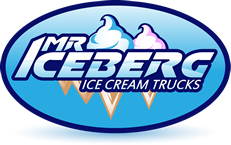 INVOICEINVOICE # 001Date: 837 ROSELAWN AVE, # 705TORONTO ON, M6B 1B5Phone: 416-559-8455 Fax :416-783-2327EMAIL: info@icecreamtrucks.caWEBSITE: www.icecreamtrucks.caTo:salespersonjobpayment termsdue dateEDMOND SINANIMANAGERDue on receiptqtydescriptionunit priceline total$$Subtotal$Sales Tax$Total$